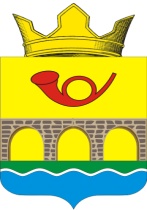                                                 РОССИЙСКАЯ ФЕДЕРАЦИЯРОСТОВСКАЯ ОБЛАСТЬ  НЕКЛИНОВСКИЙ РАЙОНАДМИНИСТРАЦИЯ САМБЕКСКОГО СЕЛЬСКОГО ПОСЕЛЕНИЯ                                                   РАСПОРЯЖЕНИЕс. Самбек                       18.08.2021года                                                                                     № 58О создании комиссии по  проверке готовности избирательных  участков к проведению выборов  депутатов ГД РФ, а также выборов депутатов Собрания депутатов сельских поселений.В целях организационного проведения выборов депутатов ГД РФ, а также выборов депутатов Собрания депутатов сельских поселений,   1.Создать комиссию по  проверке готовности избирательных  участков к проведению общероссийского голосования по вопросу выборов депутатов ГД РФ, а также выборов депутатов Собрания депутатов сельских поселений. Середы Алины Александровны – ведущего специалиста Администрации Самбекского сельского поселения,  Антоненко  Василий Васильевич–  УУП ОУУП и ПДН ОМВД    России по Неклиновского району лейтенант  полицииБомацара  Сергея Александровича – начальника сектора ЖКХ, земельных и имущественных отношений.Кожевниковой Анастасии Олеговны – инспектора   Администрации Самбекского сельского поселения , Председателя  участковой избирательной комиссии ( соответственно)  2. Распоряжение вступает в силу со дня его подписания.Глава  Администрации  Самбекскогосельского поселения                                                                М.А.Соболевский С распоряжением ознакомлены: